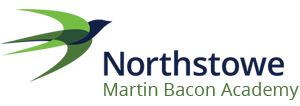 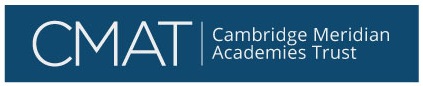  Class TeacherMartin Bacon AcademyApplication PackContentsWelcome LetterTrust VisionJob DescriptionPerson SpecificationHow to ApplyWelcome LetterDear applicant,Thank you for your interest in the position of Class Teacher working at the brand new Martin Bacon Academy part of the Cambridge Meridian Academies Trust (CMAT) family of schools.Our trust was first formed to lead a federation of schools in 2006 with a desire to provide high quality and dynamic education for everyone, right in the heart of our community.  Through various government policies, our commitment to collaboration has remained consistent. We are a growing family of 12 academies, with 5 more new schools in development, all within easy distance of Cambridge and Peterborough. We are very excited to have the brand new purpose built school within CMAT, the Martin Bacon Academy is a brand new, state of the art, Area Special School, currently being built in the heart of the Northstowe Learning Community. When open, we will cater for children and young people aged 3 to 19 who have a range of complex and significant learning needs in the area of cognition and learning (with other co-occurring conditions). This covers a wide range of needs including learners with autistic spectrum condition and those with complex physical and sensory impairments. We will have places for 110 children and young people. All of our pupils will be provided with an exciting, balanced education which will be appropriately paced and designed to meet their individual education needs.This is an exciting time for us all as we embark upon this journey to open a brand new Specialist Provision and forge links with our new community. This journey will provide opportunities to build on the strengths and experiences of our community in collaboration with other schools in the trust but especially the Northstowe Secondary College with whom we share a school site.CMAT is one of the highest performing academy groups in the country and the largest in the area we have defined.  We are committed to high quality professional development and career opportunities for all staff.  We strive to work at the heart of all of the communities we work with.  This role will inevitably involve a considerable amount of partnership working within the trust to search out great practice to ensure wonderful opportunities for our young people.It is essential for the successful candidate to have a strong passion for working within an area special school, having the drive to bring out the best in all the children attending the school and ensuring it is an enjoyable, positive experience for all bringing as many opportunities as possible to the students.This will be an exciting and very rewarding role and we look forward to receiving your application.Yours faithfullyMary Rayner						Principal					If you would like an informal discussion about working for CMAT or about this role, please contact:Mary Rayner MRayner@cmatrust.co.ukVision and ValuesCambridge Meridian Academies Trust (CMAT) exists to provide, support, and champion high-quality education at the heart of local communities.As members of the CMAT family, trust academies aim to unite their pupils, families and other local stakeholders around this common purpose to share experience and resources, to improve standards and to maximise our contribution to their wider communities.  Our vision, mission and values guide and bring together each of the trust’s academies.Our Vision: High-quality educational provision for all at the heart of local communitiesOur Mission: To deliver, promote and inspire high quality educational provision in schools at the heart of their local communities so that:Every child is a successful learner, confident individual and responsible and employable citizenEvery school is a hub for community activities, a centre for extended services and a source of immense pride for students, their families and other local stakeholdersOur Values:Pursuit of ExcellenceBy expecting this of every person, every dayRejecting outright any sense of complacencyContinually striving for the creation of a true meritocracyPromoting and celebrating elite performance inside school and in the wider worldValue our PeopleAppreciating the incredible trust placed with us in educating young people and serving our communityValuing the diversity and qualities of our staff and studentsEnsuring that all students and staff feel known, appreciated and supportedCommitting whole-heartedly to collaboration within, between and beyond our academiesAchievement for AllEnsuring that every student achieves their maximum potentialMaintaining a relentless sense of optimismRemoving barriers to learningProviding a whole education: academic excellence co-existing with an exceptional commitment to activity beyondHigh-Quality Learning EnvironmentProviding high quality buildings, engaging classrooms and excellent sporting facilitiesDelivering innovative learning resources and materialsEnsuring a well-disciplined and caring environmentExploiting cutting edge technologies to expand the opportunities for students, staff and our community to benefit from learning in a digital ageExtending The Boundaries of LearningProviding positive memorable experiences inside and outside of the classroomProviding a diversity of experience to allOpening up the world to all studentsSecuring the very best future educational and vocational experiences for our studentsAcademies within the Trusthttps://www.cmatrust.co.uk/our-schools/ Job DescriptionScale:				Main Pay Scale / UPS + SEN allowance Hours:	100%Responsible to:			Head TeacherPurpose of the roleResponsibility for a Class within Martin Bacon Academy, co-ordinating activities based upon the needs of the pupils.  Panning and managing associated resources/teaching materials, teaching programmes, courses of study, methods of teaching and assessmentMain Duties and ResponsibilitiesAs a Class Teacher you are expected to undertake the following responsibilities:(Any additional areas of responsibility will be discussed with the candidate dependent on experience) Teaching, Assessment, Recording and ReportingTo create and maintain an inspiring, appropriate, safe and stimulating learning environment which promotes learning and the desire to learn in teaching areas and shared areas of responsibility.To promote the well-being and holistic educational progress of all pupils, through a variety of teaching styles and learning situations that enhance and facilitate a learning environment which produces motivated, happy individuals, well prepared for adulthood.To have a good knowledge of and teach within the curriculum guidelines and school policies, making appropriate use of these in conjunction with statutory obligations to provide a broad, balanced creative curriculum which is relevant to and differentiated for the pupils. To develop the classroom environment and your methods of teaching in line with the current thinking and practice including through liaison with the school team and external agencies.To undertake professional development to develop own teaching skills and areas of responsibility to the benefit and development of the whole school.To liaise with other teachers in planning, delivery, evaluation and assessment observing and reporting on each area of the curriculum, especially the development and tracking of long term plans for the innovative and creative curriculum. To assess the work of pupils on a regular basis in line with school policy, recording formative and summative assessments, tracking and reporting on pupils’ progress through the use of school current assessments and standard assessment tests.To attend pupil progress meetings and taking any actions identified in them to promote the learning and holistic progress of all pupils.To prepare a summative assessment once each year for the purpose of providing a written report for those with parental responsibilities.To ensure that the preparation, marking and recording of assessments of pupils’ work is carried out professionally and in accordance with agreed school policies.To submit planning forecast of work in line with school planning policies, maintaining own copies of plans with annotated assessment notes which inform future planning.To understand and carry out the further duties associated with the role of class teacher including fostering a welcoming caring ethos that values the contribution and achievements of all members of the school community and leading assembliesTo ensure that preparations for parental consultation evenings are conducted in accordance with agreed school policies.To promote the general ethos of the School.To promote and maintain good home/school liaison and being readily available to parents for discussions and conveying relevant information to them when appropriate.To provide advice and guidance to pupils on social and educational matters.To encourage the development of a moral and spiritual dimension among pupils.To maintain awareness of current Health and Safety guidance and be responsible for the risk assessments of your own teaching areas within the Academy’s policy for Health and Safety.Appraisal To participate in arrangements for the appraisal of your own performance.Further Training and Professional Development:To keep under review your methods of teaching and programmes of work, and participate in arrangements for your further training and professional development as a teacher.Curriculum Development:To participate in the preparation and development of courses of study, teaching materials, teaching schemes, methods of teaching and assessment and pastoral arrangements.To take responsibility for specific Curriculum subject(s) or areas.Discipline, health and safety:To maintain oversight of the wellbeing of pupils and safeguard their health and safety both when they are authorised to be on the school premises and when they are engaged in authorised school activities elsewhere.Staff meetings:To participate in meetings at the school which relate to the curriculum for the school or the administration or organisation of the school, including pastoral arrangements.Administration:To participate in administrative and organisational tasks related to the duties described, including registering attendance of pupils.To manage or supervise anyone providing support in your class.To contribute to the overall life and work of the school.To take on and develop any additional areas of responsibility in line with the needs of the school and commensurate with your experience.The post holder will have a shared responsibility for the safe guarding of all children and young people.  The post holder also has an implicit duty to promote the welfare of all children and young people.Where the post holder has a budgetary responsibility, it is a requirement of the role to work within the school’s financial regulations.  This will involve complete monthly monitoring reports and where necessary liaison with the Business & Resources Manager.CMAT is committed to safeguarding and promoting the welfare of children and young people and expects all staff and volunteers to share in this commitment. All staff will be subject to an enhanced check with the DBS.Person SpecificationHow to ApplyPlease submit an application form via TESClosing Date:9am Monday 24 February 2020Interviews:TBCApplying:For any questions about the process of applying please contact: HR and Recruitment Officer – Sara Lane slane@cmatrust.netEducation and QualificationsCriteria AssessmentQualified teacher statusEAExperienceCriteria Assessment1    Experience as a teacher or successful completion of initial teacher trainingEA/I2    Experience and understanding of the primary curriculumEA/I3    Experience and understanding of assessment for learning and planning for progression   EI4    Experience of working with SEN children EA/I5    Experience or interest in working with early language development and or EAL children new to English DI6    Experience of meeting the needs of a range of range of learners  DIKnowledge and UnderstandingCriteria Assessment7    Understanding of data, baseline and analysis of progress  EA/I8    Understanding of a creative curriculum and how it can enhance literacy and maths  EA/ISkillsCriteria Assessment9    Have evidence of, or the potential to be a good or outstanding teacher EA/I10  Have high expectations and standards for self and children EA/I11  Have clear understanding of how assessment for learning and questioning can improve learning EI12   Be up to date and enthusiastic about innovative pedagogical practice DI13  Ability to work with, direct and manage other adults in the classroom EA/I14 Experience of effective communication with families to co-produce educational plans (EHCP) and promote pupil well beingEA/I15 Experience of working with other professionals such as Speech and Language Therapists, Social Services, Educational Psychologists.EA/IPersonal QualitiesCriteria Assessment16  Positive and enthusiastic approach towards work EI17  Good team player EI18  Enthusiastic about continuing professional development EI19 Flexible and adaptable  EI20  Ability to work on own initiative EICriteria Key Assessment Key E 	Essential A 	Application Form D 	Desirable I 	Interview 